МИНИСТЕРСТВО ТРУДА И СОЦИАЛЬНОЙ ЗАЩИТЫ НАСЕЛЕНИЯ 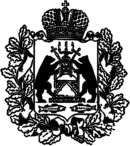 НОВГОРОДСКОЙ ОБЛАСТИП О С Т А Н О В Л Е Н И Е Об утверждении форм социального контрактаВ соответствии с пунктом 2 части 2 статьи 2 областного закона от 23.12.2019 № 497-ОЗ «О государственной социальной помощи на основании социального контракта в Новгородской области» министерство труда и социальной защиты населения Новгородской области ПОСТАНОВЛЯЕТ: 1. Утвердить прилагаемые:форму социального контракта (за исключением реализации мероприятий по прохождению профессионального обучения и дополнительного профессионального образования);форму социального контракта на реализацию мероприятий по прохождению профессионального обучения и дополнительного профессионального образования.2.	Разместить постановление на «Официальном интернет-портале правовой информации» (www.pravo.gov.ru).Заместитель министра                              С.В. СемёноваУТВЕРЖДЕНАпостановлением  министерства труда и социальной зашиты населения Новгородской областиот «22» июня 2020 г. № 22  Форма социального контракта (за исключением реализации мероприятий по прохождению профессионального обучения и дополнительного профессионального образования)СОЦИАЛЬНЫЙ КОНТРАКТ №___г.Великий Новгород                                                               «___» ____________ 20__ г.Государственное областное казенное учреждение «Центр по организации социального обслуживания и предоставления социальных выплат», именуемое в дальнейшем Уполномоченный орган, в лице  ____________________________________________________________________,                                 (должность, фамилия, имя, отчество (при наличии))действующего на основании ___________________________, с одной стороны, и  гражданин(-ка) ________________________________________________                                                 					(фамилия, имя, отчество (при наличии))___________________________________________________________________ ,                                          (документ, удостоверяющий личность)  проживающий(ая) по адресу: __________________________________________, именуемый в дальнейшем Заявитель, с другой стороны, а вместе именуемые Стороны, руководствуясь областным законом от 23.12.2019 № 497-ОЗ «О государственной социальной помощи на основании социального контракта в Новгородской области» и Порядком назначения и выплаты государственной социальной помощи на основании социального контракта, размером и условиями ее назначения, утвержденными постановлением Правительства Новгородской области от 24.01.2020 № 12, (далее – Порядок) заключили настоящий социальный контракт о  нижеследующем:1. Предмет социального контракта1.1. Предметом настоящего социального контракта является взаимодействие Сторон при оказании государственной социальной помощи на основании социального контракта и реализации программы социальной адаптации, являющейся неотъемлемым приложением к социальному контракту, предусматривающей мероприятия, обязательные для выполнения Заявителем и членами его семьи в целях стимулирования его (их) активных действий по преодолению трудной жизненной ситуации (далее – программа социальной адаптации), направленные на:поиск работы;осуществление индивидуальной предпринимательской деятельности;ведение личного подсобного хозяйства;осуществление иных мероприятий, направленных на преодоление гражданином трудной жизненной ситуации (указать нужное).2. Права и обязанности Сторон2.1. Уполномоченный орган имеет право:2.1.1. Запрашивать в соответствующих органах и организациях сведения о составе семьи, доходах и имуществе Заявителя и членов его семьи;2.1.2. Проверять  материально-бытовые условия Заявителя;2.1.3. Взаимодействовать при оказании государственной социальной помощи на основании социального контракта с органами службы занятости населения, органами исполнительной власти Новгородской области, органами местного самоуправления Новгородской области в целях содействия в реализации Заявителем и членами его семьи мероприятий, предусмотренных программой социальной адаптации;2.1.4. Требовать от Заявителя возврата денежных средств, предоставленных при оказании государственной социальной помощи на основании социального контракта, в случаях, предусмотренных пунктом 7.2 настоящего социального контракта.2.2. Уполномоченный орган обязан: 2.2.1. Информировать Заявителя о правах на получение мер социальной поддержки, социальных услуг, предоставляемых в рамках социального обслуживания, государственной социальной помощи, иных социальных гарантий и выплат, а также об условиях их назначения и предоставления;2.2.2. Осуществлять Заявителю денежную выплату в соответствии с условиями настоящего социального контракта;2.2.3. Осуществлять ежемесячный контроль за выполнением Заявителем обязательств, предусмотренных социальным контрактом;2.2.4. Проводить мониторинг условий жизни Заявителя (семьи Заявителя) в течение 3 лет со дня окончания срока действия социального контракта;2.2.5. При оказании государственной социальной помощи на основании социального контракта:2.2.5.1. на реализацию мероприятий программы социальной адаптации,  предусмотренных вторым абзацем пункта 11 Порядка:- оказывать содействие в поиске Заявителем работы с последующим трудоустройством;- прекратить предоставление денежной выплаты в случае прекращения трудового договора (увольнения) Заявителя с месяца, следующего за месяцем возникновения указанного обстоятельства;- подготовить не позднее чем за 1 месяц до дня завершения срока действия социального контракта заключение об эффективности предпринятых мер по выводу Заявителя (семьи Заявителя) из трудной жизненной ситуации или о необходимости продления срока действия социального контракта (в случае его заключения на период до 12 месяцев), либо заключения нового социального контракта по другому мероприятию, указанному в пункте 11 Порядка;2.2.5.2. на реализацию мероприятий программы социальной адаптации,  предусмотренных четвертым и пятым абзацами пункта 11 Порядка:- оказывать содействие гражданину в осуществлении индивидуальной предпринимательской деятельности;- осуществлять контроль за целевым расходованием Заявителем денежной выплаты,  предоставленной ему  в соответствии с условиями настоящего социального контракта;- взыскать денежные средства, использованные Заявителем не по целевому назначению, в случае неисполнения Заявителем условий настоящего социального контракта;- подготовить не позднее чем за 1 месяц до дня окончания срока действия социального контракта заключение об эффективности предпринятых мер по выводу Заявителя (семьи Заявителя) из трудной жизненной ситуации, или о необходимости продления срока действия социального контракта (в случае его заключения на период до 12 месяцев), или о необходимости заключения нового социального контракта по другому мероприятию, указанному в пункте 11 Порядка;2.2.5.3. на реализацию мероприятий программы социальной адаптации,  предусмотренных шестым абзацем пункта 11 Порядка:- оказывать содействие по выходу Заявителя (семьи Заявителя) из трудной жизненной ситуации путем индивидуального сопровождения такого Заявителя (семьи Заявителя);- оказывать содействие в направлении несовершеннолетних членов семьи Заявителя в дошкольную образовательную организацию (при наличии таких членов семьи);- прекратить денежную выплату в случае нарушения Заявителем условий социального контракта с месяца, следующего за месяцем возникновения указанных обстоятельств;- подготовить заключение не позднее чем за 1 месяц до даты окончания срока действия социального контракта об эффективности предпринятых мер по выводу Заявителя (семьи Заявителя) из трудной жизненной ситуации, или о необходимости продления срока действия социального контракта (в случае его заключения на период до 12 месяцев), или о необходимости заключения нового социального контракта по текущему или иному направлению.2.3. Заявитель имеет право:2.3.1. На получение государственной социальной помощи в виде денежной выплаты в соответствии с условиями настоящего социального контракта на реализацию мероприятий, предусмотренных программой социальной адаптации, на всех этапах выполнения социального контракта 2.3.2. Обращаться в Уполномоченный орган за оказанием ему консультационной помощи;2.3.3. Отказаться в письменной форме от выполнения мероприятий программы социальной адаптации.2.4. Заявитель обязан:2.4.1. Выполнять мероприятия, предусмотренные программой социальной адаптации, и обязательства, предусмотренные настоящим социальным контрактом;2.4.2. Известить Уполномоченный орган в произвольной форме путем подачи в письменном виде или форме электронного документа в порядке, определенном Федеральным законом от 17 июля 1999 года № 178-ФЗ «О государственной социальной помощи» для получения социальных услуг, в Уполномоченный орган по месту жительства или по месту пребывания Заявителя или через многофункциональный центр предоставления государственных и муниципальных услуг заявления в произвольной форме:- об изменениях, являвшихся основанием для назначения либо продолжения оказания ему (его семье) государственной социальной помощи на основании социального контракта, в том числе сведений о составе семьи, доходах и принадлежащем ему (его семье) имуществе на праве собственности – в течение двух недель со дня наступления указанных изменений;- о выезде семьи (одиноко проживающего гражданина) на постоянное место жительства за пределы Новгородской области, о помещении одиноко проживающего гражданина в организацию социального обслуживания с полным государственным обеспечением – в течение 3 рабочих дней со дня наступления указанных событий.2.4.3. Предпринять действия, направленные на сохранение здоровья, в том числе на ежегодное прохождение профилактического медицинского осмотра или диспансеризации, а также на проведение Заявителем и членами его семьи вакцинации в соответствии с национальным календарем профилактических прививок при отсутствии медицинских противопоказаний;2.4.4. Представлять по запросу Уполномоченного органа:2.4.4.1. информацию об условиях жизни Заявителя (семьи Заявителя) в течение 3 лет со дня окончания срока действия социального контракта (в случае заключения социального контракта на реализацию мероприятий, предусмотренных вторым, пятым, шестым абзацами пункта 11 Порядка);2.4.4.2. сведения об осуществлении индивидуальной предпринимательской деятельности в течение 3 лет со дня окончания срока действия социального контракта (в случае заключения социального контракта на реализацию мероприятий, предусмотренных четвертым абзацем пункта 11 Порядка);2.4.5. При получении государственной социальной помощи на основании социального контракта:2.4.5.1. на реализацию мероприятий программы социальной адаптации,  предусмотренных вторым абзацем пункта 11 Порядка:- осуществить поиск работы с последующим заключением трудового договора в период действия социального контракта;- информировать Уполномоченный орган ежемесячно об осуществлении трудовой деятельности в период действия социального контракта;- уведомить Уполномоченный орган в течение 3 рабочих дней в случае прекращения Заявителем трудового договора (увольнения) в период действия социального контракта;2.4.5.2. на реализацию мероприятий программы социальной адаптации,   предусмотренных четвертым и пятым абзацами пункта 11 Порядка:- зарегистрироваться (встать на учет) в установленном законодательством Российской Федерации порядке для осуществления индивидуальной предпринимательской деятельности;- приобрести в период действия социального контракта основные средства для осуществления индивидуальной предпринимательской деятельности и представить в Уполномоченный орган подтверждающие документы;- осуществлять индивидуальную предпринимательскую деятельность в течение срока действия социального контракта с представлением соответствующих сведений в Уполномоченный орган;- уведомить Уполномоченный орган о прекращении индивидуальной предпринимательской деятельности;- возвратить денежные средства, полученные в качестве государственной социальной помощи, в полном объеме и в срок не позднее 30 дней со дня прекращения индивидуальной предпринимательской деятельности (в случае ее прекращения в период действия социального контракта по собственной инициативе);2.4.5.3. на реализацию мероприятий программы социальной адаптации,  предусмотренных шестым абзацем пункта 11 Порядка:- предпринять активные действия по выполнению мероприятий, предусмотренных социальным контрактом и программой социальной адаптации;- представлять своевременно в Уполномоченный орган сведения, подтверждающие расходование денежной выплаты на реализацию мероприятий, предусмотренных социальным контрактом и программой социальной адаптации;- представлять в Уполномоченный орган ежемесячно информацию о ходе исполнения социального контракта, в том числе о целевом расходовании денежной выплаты;- обеспечить посещение несовершеннолетними членами семьи дошкольной образовательной организации (при наличии таких членов семьи), если это предусмотрено социальным контрактом.3. Вид и размер государственной социальной помощи на основании  социального контракта3.1. Оказание государственной социальной помощи на основании настоящего социального контракта осуществляется в виде ежемесячной/единовременной денежной выплаты.3.2. Размер ежемесячной1/единовременной2 денежной выплаты составляет _________ (_________________________________) рублей.3.3. Ежемесячная денежная выплата предоставляется с «___»_____________ 20__ года по «___» _____________ 20__ года1.3.4. Единовременная денежная выплата предоставляется в течение 30 календарных дней со дня заключения социального контракта.4. Порядок оказания государственной социальной помощи на основании социального контракта4.1. Государственная социальная помощь на основании настоящего социального контракта оказывается Уполномоченным органом путем безналичного перечисления Заявителю ежемесячной³/единовременной⁴ денежной выплаты на банковский счет №__________________________, открытый им в _______________________________________.                              (наименование кредитной организации)4.2. Перечисление денежной выплаты осуществляется:в течение 30 календарных дней со дня заключения социального контракта, далее ежемесячно в срок до последнего числа месяца, за который осуществляется ежемесячная денежная выплата;  в течение 30 календарных дней со дня заключения социального контракта.5. Срок действия социального контракта5.1. Социальный  контракт  вступает  в силу с момента его подписания и  действует по «___» _____________ 20__ года.5.2. Срок оказания государственной социальной помощи на основании социального контракта продлевается по решению Уполномоченного органа в форме приказа в случае наступления независящих от Заявителя событий, влияющих на выполнение социального контракта (длительное лечение заявителя, смерть близких родственников, другие заслуживающие внимания обстоятельства при реализации программы социальной адаптации).6. Порядок изменения и основания прекращения социального контракта на основании социального контракта 6.1. В течение срока действия социального контракта в него и в прилагаемую программу социальной адаптации могут быть внесены изменения.6.2.  В случае необходимости в течение установленного срока действия социального контракта осуществляется корректировка мероприятий программы социальной адаптации путем внесения в нее изменений.6.3. Любые изменения условий настоящего социального контракта имеют силу, если они оформлены дополнительным соглашением в письменном виде и подписаны Сторонами.6.4.  Государственная социальная помощь на основании социального контракта прекращается  Уполномоченным органом  досрочно  в  одностороннем порядке в следующих случаях:- невыполнения Заявителем (совершеннолетними членами его семьи) мероприятий, предусмотренных программой социальной адаптации;- выезда семьи (одиноко проживающего гражданина) на постоянное место жительства за пределы Новгородской области;- помещения одиноко проживающего гражданина в организацию социального обслуживания с полным государственным обеспечением; - смерти Заявителя.6.5. Уполномоченный орган принимает решение в форме приказа о прекращении ежемесячной денежной выплаты в течение 5 рабочих дней со дня получения информации о наступлении обстоятельств, указанных в пункте 6.4 настоящего социального контракта.Государственная социальная помощь на основании социального контракта в виде ежемесячной денежной выплаты прекращается с первого числа месяца, следующего за месяцем, в котором наступили обстоятельства, перечисленные в пункте 6.4 настоящего социального контракта. Уполномоченный орган обязан уведомить Заявителя о прекращении государственной социальной помощи на основании социального контракта в одностороннем порядке по инициативе Уполномоченного органа в течение 5 календарных дней со дня принятия соответствующего решения (за исключением случая, предусмотренного пятым абзацем пункта 6.4 настоящего социального контракта).6.6. Решение о прекращении государственной социальной помощи на основании социального контракта в одностороннем порядке по инициативе Уполномоченного органа может быть обжаловано Заявителем или его законным представителем в соответствии с законодательством Российской Федерации.6.7. Социальный контракт может быть досрочно прекращен по инициативе Заявителя.7. Иные условия7.1. Требования к конечному результату исполнения социального контракта:7.1.1. в целях реализации мероприятий, предусмотренных вторым абзацем пункта 11 Порядка:- заключение Заявителем трудового договора в период действия социального контракта и продолжение трудовой деятельности по истечении срока его действия;- повышение денежных доходов Заявителя (семьи Заявителя) и преодоление трудной жизненной ситуации по истечении срока действия социального контракта;7.1.2. в целях реализации мероприятий, предусмотренных четвертым и пятым абзацами пункта 11 Порядка:- осуществление индивидуальной предпринимательской деятельности в течение срока действия социального контракта;- повышение денежных доходов Заявителя (семьи Заявителя) и преодоление трудной жизненной ситуации по истечении срока действия социального контракта;7.1.3. в целях реализации мероприятий, предусмотренных шестым абзацем пункта 11 Порядка:- повышение денежных доходов Заявителя (семьи Заявителя), преодоление трудной жизненной ситуации по истечении срока действия социального контракта.7.2. Денежные средства, предоставленные Заявителю Уполномоченным органом в соответствии с социальным контрактом, подлежат удержанию из сумм последующих выплат на основании приказа Уполномоченного органа, а при прекращении выплаты возмещаются Заявителем в полном объеме в случаях:представления Заявителем документов, содержащих заведомо ложные сведения, вследствие ошибки, допущенной Уполномоченным органом. Денежные средства, предоставленные Заявителю Уполномоченным органом в соответствии с социальным контрактом, подлежат добровольному возмещению в течение 3 месяцев со дня прекращения выплаты.В случае отказа от добровольного возврата излишне выплаченных средств они взыскиваются Уполномоченным органом в судебном порядке в соответствии с законодательством Российской Федерации.Уведомление об удержании излишне выплаченных средств направляется Заявителю по почте с указанием причин удержания не позднее 10 рабочих дней со дня принятия Уполномоченным органом решения об удержании излишне выплаченных средств.Решение об удержании излишне выплаченных средств может быть обжаловано в соответствии с законодательством Российской Федерации.7.3. Сторона, не исполнившая или ненадлежащим образом исполнившая обязательства по настоящему социальному контракту, несет ответственность, если не докажет, что надлежащее их исполнение оказалось невозможным вследствие непреодолимой силы (стихийных явлений, военных действий, массовых беспорядков, противоправных и иных действий третьих лиц, вступление в силу нормативных правовых актов государственной власти, препятствующие выполнению Сторонами обязательств по социальному контракту).На период действия обстоятельств, возникших вследствие непреодолимой силы, исполнение социального контракта Заявителем приостанавливается, и Стороны решают вопрос о дальнейшем его исполнении путем переговоров.В течение трех рабочих дней со дня наступления обстоятельств, указанных в настоящем пункте, сторона, не исполнившая или ненадлежащим образом исполнившая обязательства по настоящему социальному контракту, должна известить о них в письменном виде другую сторону.Уведомление должно содержать данные о характере обстоятельств, а также официальные документы, удостоверяющие наличие этих обстоятельств и по возможности, дающие оценку их влияния на возможность исполнения стороной обязательств по настоящему социальному контракту. Если сторона не направит или несвоевременно направит такое уведомление, она лишается права ссылаться на обстоятельства непреодолимой силы.7.4. Вопросы, не урегулированные настоящим социальным контрактом, разрешаются в соответствии с законодательством Российской Федерации.7.5. Настоящий социальный контракт составлен в двух экземплярах, имеющих одинаковую юридическую силу, по одному для каждой из сторон.Подписи сторон           Уполномоченный орган                                          ЗаявительПриложение к социальному контракту от «___» _______ 20__ г. № ___Программасоциальной адаптацииУполномоченный орган: государственное областное казенное учреждение «Центр по организации социального обслуживания и предоставления социальных выплат» (далее учреждение)Получатель государственной социальной помощи на основе социального контракта: ________________________________________________________________________________________________________(фамилия, имя, отчество (при наличии), адрес регистрации по месту жительства (пребывания), адрес места фактического проживания)Дата начала действия социального контракта: ___________________ (месяц, год)Дата окончания действия социального контракта: ________________ (месяц, год)Основное мероприятие в рамках социального контракта (выбрать одно направление):[	] поиск работы;[	] осуществление индивидуальной предпринимательской деятельности;[	] ведение личного подсобного хозяйства;[	] осуществление иных мероприятий, направленных на преодоление гражданином трудной жизненной ситуацииСпециалист, осуществляющий сопровождение семьи (одинокого проживающего гражданина): ________________________________________________________________________________________________________1. Профиль семьи:1.1.   Статус семьи: полная; неполная (в  разводе,  вдова, вдовец; одинокая мать);  семья  с  детьми;  семья  с  детьми-инвалидами;  многодетная семья; приемная  семья;  семья, находящаяся в социально опасном положении; одиноко проживающий гражданин (нужное подчеркнуть)1.2. Состав семьи:1.3.  Трудовая деятельность:1.3.1. Для работающих граждан:1.3.2. Для неработающих трудоспособных граждан: 1.4. Образование и дополнительное образование детей:1.5. Жилищно-бытовые условия семьи:Вид жилья (комната, жилой дом, квартира): _______________; число комнат _______; жилая площадь: __________ кв. м.Вид права пользования (собственность, аренда, иное): ________________________________________________________Качество  жилья:  в нормальном состоянии, нуждается в ремонте, ветхое, аварийное (нужное подчеркнуть)Благоустройство жилья (канализация, холодная/горячая вода, отопление (централизованное/автономное/печное), газ (централизованный/балонный), ванна (нужное подчеркнуть)Сведения о наличии надворных построек (тип постройки, состояние (в нормальном состоянии, нуждается в ремонте, ветхое, аварийное):________________________________________________________________________________________________________1.6. Финансовое положение семьи:1.6.1. Общий доход семьи за три месяца, предшествующих месяцу обращения:_______________________________________________________________________________________________________ 1.6.2. Наличие личного подсобного хозяйства или крестьянского подворья, земли, скота; самообеспечение/доход от них (со слов заявителя): ________________________________________________________________________________________________________1.7. Состояние   здоровья  членов  семьи  (удовлетворительное,  неудовлетворительное (указать основные проблемы),  инвалидность) (со слов заявителя):    Заявитель: ________________________________________________________________________________________________________          Супруг (супруга): _______________________________________________________________________________________________________    Дети: ________________________________________________________________________________________________________     Другие родственники (указать родство): ________________________________________________________________________________________________________1.8.  Краткая характеристика семьи (отношения в семье; проблемы семьи, трудовой потенциал) (со слов заявителя):________________________________________________________________________________________________________1.9. Дополнительная информация о семье:________________________________________________________________________________________________________2. Трудная жизненная ситуация, включая текущие потребности в приобретении товаров первой необходимости (одежда, обувь, продукты питания, товары личной гигиены, мебель) (указать в каких товарах), лекарственных препаратов,  в лечении, профилактическом медицинском осмотре, стимулировании ведения здорового образа жизни, обеспечение потребностей семьи в услугах дошкольного образования  (со слов заявителя):________________________________________________________________________________________________________3. План мероприятий по социальной адаптации на период с «___» __________ 20 __ г. по «___» ________ 20 __ г.:Вид и размер предоставляемой государственной социальной помощи на основании социального контракта:________________________________________                                                              ____________________           (ФИО лица, уполномоченного на                                                                           (подпись, дата)подписание программы социальной адаптации)               С программой социальной адаптации согласны (заявитель и совершеннолетние члены семьи):   ___________________   (И.О. Фамилия)                                                                                                                                          (подпись, дата)___________________   (И.О. Фамилия)                                                                                                                                          (подпись, дата)___________________   (И.О. Фамилия)                                                                                                                                          (подпись, дата)Заключение специалиста, осуществляющего сопровождение социального контракта, об эффективности предпринятых мер по выводу заявителя (семьи заявителя) из трудной жизненной ситуации или о необходимости продления срока действия социального контракта (в случае его заключения на период до 12 месяцев), либо заключения нового социального контракта по другому мероприятию, указанному в пункте 11 Порядка (при реализации мероприятий программы социальной адаптации,  предусмотренных вторым, четвертым, пятым абзацами пункта 11 Порядка) или по текущему или иному направлению (при реализации мероприятий программы социальной адаптации,  предусмотренных шестым абзацем пункта 11 Порядка) (составляется не позднее, чем за 1 месяц до дня завершения срока действия социального контракта):_________________________________________________________________________________________________________В случае осуществления единовременной денежной выплаты:Смета затрат:________________________________________                                                              ____________________           (ФИО специалиста, осуществляющего                                                                       (подпись, дата)          сопровождение социального контракта)Трудная жизненная ситуация преодолена* / не преодолена (нужное подчеркнуть)*Заявитель считается преодолевшим трудную жизненную ситуацию, если по окончании срока действия социального контракта:выполнены все мероприятия, предусмотренные программой социальной адаптации, являющейся неотъемлемым приложением к социальному контракту;среднедушевые доходы заявителя (семьи заявителя) за три месяца, предшествующие месяцу, в котором окончился срок действия социального контракта, превысили среднедушевые доходы заявителя (семьи заявителя) за три месяца, предшествующие месяцу обращения за назначением государственной социальной помощи на основании социального контракта.                                                                                                                                                                   							  	                                                                                                    __________________   (И.О. Фамилия)                                                                                                                                          (подпись, дата)___________________   (И.О. Фамилия)                                                                                                                                          (подпись, дата)___________________   (И.О. Фамилия)                                                                                                                                          (подпись, дата)_________________________________________                                               ____________________           (ФИО лица, уполномоченного на                                                                                (подпись) подписание программы социальной адаптации)                                                                           Дата «___» ________________________ 20___г.
УТВЕРЖДЕНАпостановлением  министерства труда и социальной зашиты населения Новгородской областиот «22» июня 2020 г. № 22  Форма социального контракта на реализацию мероприятий по прохождению профессионального обучения и дополнительного профессионального образованияСОЦИАЛЬНЫЙ КОНТРАКТг.Великий Новгород                                                      «___» ____________ 20__ г.Государственное областное казенное учреждение «Центр по организации социального обслуживания и предоставления социальных выплат», именуемое в дальнейшем Уполномоченный орган, в лице директора __________________,                                                                                       (фамилия, имя, отчество)действующего на основании Устава, с одной стороны, государственное областное казенное учреждение «Центр занятости населения Новгородской области», именуемое в дальнейшем «Центр занятости», в лице директора  _________________________, действующего на основании Устава, с                                                                  (фамилия, имя, отчество)другой стороны,и гражданин(-ка)  ____________________________________________________________________                                                                                                                                                                                         (фамилия, имя, отчество (при наличии))____________________________________________________________________                                           (документ, удостоверяющий личность)  проживающий(ая) по адресу: _________________________________________, именуемый в дальнейшем Заявитель, с третьей стороны, а вместе именуемые Стороны, руководствуясь областным законом от 23.12.2019 № 497-ОЗ «О государственной социальной помощи на основании социального контракта в Новгородской области» и Порядком назначения и выплаты государственной социальной помощи на основании социального контракта, размером и условиями ее назначения, утвержденными постановлением Правительства Новгородской области от 24.01.2020 № 12, (далее – Порядок) заключили настоящий социальный контракт о  нижеследующем:1. Предмет социального контракта1.1. Предметом настоящего социального контракта является взаимодействие Сторон при оказании государственной социальной помощи и реализации программы социальной адаптации, являющейся неотъемлемым приложением к социальному контракту, предусматривающей мероприятия, обязательные для выполнения Заявителем и членами его семьи в целях стимулирования его (их) активных действий по преодолению трудной жизненной ситуации (далее – программа социальной адаптации), направленные на прохождение профессионального обучения и дополнительного профессионального образования (далее также обучение).2. Права и обязанности Сторон2.1. Уполномоченный орган имеет право:2.1.1. Запрашивать в соответствующих органах и организациях сведения о составе семьи, доходах и имуществе Заявителя и членов его семьи;2.1.2. Проверять  материально-бытовые условия Заявителя;2.1.3. Взаимодействовать при оказании государственной социальной помощи на основании социального контракта с органами службы занятости населения, органами исполнительной власти Новгородской области, органами местного самоуправления Новгородской области в целях содействия в реализации Заявителем и членами его семьи мероприятий, предусмотренных программой социальной адаптации;2.1.4. Требовать от Заявителя возврата денежных средств, предоставленных при оказании государственной социальной помощи на основании социального контракта, в случаях, предусмотренных пунктом 7.2 настоящего социального контракта.2.2. Уполномоченный орган обязан: 2.2.1. Информировать Заявителя о правах на получение мер социальной поддержки, социальных услуг, предоставляемых в рамках социального обслуживания, государственной социальной помощи, иных социальных гарантий и выплат, а также об условиях их назначения и предоставления;2.2.2. Осуществлять Заявителю денежную выплату в течение прохождения Заявителем курса обучения в соответствии с условиями настоящего социального контракта;2.2.3. Осуществлять ежемесячный контроль за выполнением Заявителем обязательств, предусмотренных социальным контрактом;2.2.4. Проводить мониторинг условий жизни Заявителя (семьи Заявителя) в течение 3 лет со дня окончания срока действия социального контракта;2.2.5. Прекратить предоставление денежной выплаты, предусмотренное подпунктом 2.2.2 настоящего социального контракта, в случае досрочного прекращения Заявителем профессионального обучения или дополнительного профессионального образования;2.2.6. Подготовить не позднее чем за 1 месяц до дня окончания срока действия социального контракта заключение об эффективности предпринятых мер по выводу Заявителя (семьи Заявителя) из трудной жизненной ситуации, или о необходимости продления срока действия социального контракта (в случае его заключения на период до 12 месяцев), или о необходимости заключения нового социального контракта по другому мероприятию, указанному в пункте 11 Порядка.2.3. Центр занятости имеет право: 2.3.1. Взаимодействовать при оказании государственной социальной помощи на основании социального контракта с Уполномоченным органом, органами исполнительной власти Новгородской области, органами местного самоуправления Новгородской области в целях содействия в реализации Заявителем и членами его семьи мероприятий, предусмотренных программой социальной адаптации.2.4. Центр занятости обязан:2.4.1. Оказывать содействие Заявителю в получении профессионального обучения или дополнительного профессионального образования, в том числе в форме стажировки;2.4.2. Возместить образовательной организации затраты, связанные с прохождением Заявителем профессионального обучения или получением Заявителем дополнительного профессионального образования в порядке, установленном постановлениями Правительства Новгородской области от 21.04.2020 № 157 «Об утверждении Порядка предоставления в 2020 - 2025 годах субсидий юридическим лицам (за исключением субсидий государственным (муниципальным) учреждениям), индивидуальным предпринимателям на возмещение затрат, связанных с организацией профессионального обучения и дополнительного профессионального образования граждан в рамках социального контракта» или от 15.05.2020 № 198 «Об утверждении Порядка предоставления в 2020 - 2025 годах субсидий некоммерческим организациям, не являющимся государственными (муниципальными) учреждениями, на возмещение затрат, связанных с организацией профессионального обучения и дополнительного профессионального образования граждан в рамках социального контракта»;	2.4.3. Возместить работодателю расходы на проведение стажировки Заявителя в порядке, установленном постановлением Правительства Новгородской области от 17.04.2020 № 148 «Об утверждении Порядка предоставления в 2020 - 2025 годах субсидий юридическим лицам (за исключением субсидий государственным (муниципальным) учреждениям), индивидуальным предпринимателям, физическим лицам - производителям товаров, работ, услуг на возмещение затрат на проведение стажировок по итогам получения профессионального обучения или дополнительного профессионального образования в течение срока действия социального контракта»;2.4.4. Прекратить возмещение работодателю расходов на стажировку в случае досрочного расторжения трудового договора.2.5. Заявитель имеет право:2.5.1. На получение государственной социальной помощи в виде денежной выплаты в соответствии с условиями настоящего социального контракта;2.5.2. Обращаться в Уполномоченный орган и Центр занятости за оказанием ему консультационной помощи;2.5.3. Отказаться в письменной форме от выполнения мероприятий программы социальной адаптации.2.6. Заявитель обязан:2.6.1. Выполнять мероприятия, предусмотренные программой социальной адаптации, и обязательства, предусмотренные настоящим социальным контрактом, предпринимать активные действия по преодолению трудной жизненной ситуации;2.6.2. Известить Уполномоченный орган в произвольной форме путем подачи в письменном виде или форме электронного документа в порядке, определенном Федеральным законом от 17 июля 1999 года №178-ФЗ «О государственной социальной помощи» для получения социальных услуг, в Уполномоченный орган по месту жительства или по месту пребывания Заявителя или через многофункциональный центр предоставления государственных и муниципальных услуг заявления в произвольной форме:- об изменениях, являвшихся основанием для назначения либо продолжения оказания ему (его семье) государственной социальной помощи на основании социального контракта, в том числе сведений о составе семьи, доходах и принадлежащем ему (его семье) имуществе на праве собственности – в течение двух недель со дня наступления указанных изменений;- о выезде семьи (одиноко проживающего гражданина) на постоянное место жительства за пределы Новгородской области, о помещении одиноко проживающего гражданина в организацию социального обслуживания с полным государственным обеспечением – в течение 3 рабочих дней со дня наступления указанных событий;2.6.3. Предпринять действия, направленные на сохранение здоровья, в том числе на ежегодное прохождение профилактического медицинского осмотра или диспансеризации, а также на проведение Заявителем и членами его семьи вакцинации в соответствии с национальным календарем профилактических прививок при отсутствии медицинских противопоказаний;2.6.4. Представлять по запросу Уполномоченного органа информацию об условиях жизни Заявителя (семьи Заявителя) в течение 3 лет со дня окончания срока действия социального контракта;2.6.5. Пройти в период действия социального контракта профессиональное обучение или получить дополнительное профессиональное образование в целях дальнейшего прохождения стажировки и последующего заключения трудового договора;2.6.6. Пройти стажировку по итогам получения профессионального обучения или дополнительного профессионального образования в течение срока действия социального контракта;2.6.7. Информировать Уполномоченный орган о начале обучения в срок не позднее 15 календарных дней со дня наступления указанного события;2.6.8. Информировать ежемесячно Уполномоченный орган о прохождении профессионального обучения или получении дополнительного профессионального образования;2.6.9. Получить документ о квалификации;2.6.10. Представить в Уполномоченный орган копию документа о квалификации, а также о прохождении стажировки;2.6.11. Уведомить Уполномоченный орган и Центр занятости о досрочном прекращении прохождения профессионального обучения или прекращении получения дополнительного профессионального образования, а также о прекращении стажировки в течение 3 рабочих дней со дня наступления указанного обстоятельства.3. Вид и размер государственной социальной помощи на основании социального контракта3.1. Оказание государственной социальной помощи на основании настоящего социального контракта осуществляется в виде ежемесячной денежной выплаты.3.2. Размер ежемесячной денежной выплаты составляет _________ (_________________________________) рублей.3.3. Ежемесячная денежная выплата предоставляется на период обучения сроком не более трех месяцев.4. Порядок оказания государственной социальной помощи на основании социального контракта4.1. Государственная социальная помощь на основании настоящего социального контракта оказывается Уполномоченным органом путем безналичного перечисления Заявителю ежемесячной денежной выплаты на банковский счет № ____________________, открытый им в ______________________________________.     (наименование кредитной организации)4.2. Перечисление ежемесячной денежной выплаты осуществляется в течение 30 календарных дней со дня начала обучения, далее ежемесячно в срок до последнего числа месяца, за который осуществляется ежемесячная денежная выплата.5. Срок действия социального контракта5.1. Социальный  контракт  вступает  в силу с момента его подписания и действует по «___»_____________ 20__ года.5.2. Срок оказания государственной социальной помощи на основании социального контракта продлевается по решению Уполномоченного органа в форме приказа в случае наступления независящих от Заявителя событий, влияющих на выполнение социального контракта (длительное лечение заявителя, смерть близких родственников, другие заслуживающие внимания обстоятельства при реализации программы социальной адаптации).6. Порядок изменения и основания прекращения социального контракта на основании социального контракта 6.1. В течение срока действия социального контракта в него и в прилагаемую программу социальной адаптации могут быть внесены изменения.6.2.  В случае необходимости в течение установленного срока действия социального контракта осуществляется корректировка мероприятий программы социальной адаптации путем внесения в нее изменений.6.3. Любые изменения условий настоящего социального контракта имеют силу, если они оформлены дополнительным соглашением в письменном виде и подписаны Сторонами.6.4.  Государственная социальная помощь на основании социального контракта прекращается Уполномоченным органом досрочно в одностороннем порядке в следующих случаях:- невыполнения Заявителем (совершеннолетними членами его семьи) мероприятий, предусмотренных программой социальной адаптации;- выезда семьи (одиноко проживающего гражданина) на постоянное место жительства за пределы Новгородской области;- помещения одиноко проживающего гражданина в организацию социального обслуживания с полным государственным обеспечением; - смерти Заявителя.6.5. Уполномоченный орган принимает решение в форме приказа о прекращении ежемесячной денежной выплаты в течение 5 рабочих дней со дня получения информации о наступлении обстоятельств, указанных в пункте 6.4 настоящего социального контракта.Государственная социальная помощь на основании социального контракта в виде ежемесячной денежной выплаты прекращается с первого числа месяца, следующего за месяцем, в котором наступили обстоятельства, перечисленные в пункте 6.4 настоящего социального контракта. Уполномоченный орган обязан уведомить Заявителя о прекращении государственной социальной помощи на основании социального контракта в одностороннем порядке по инициативе Уполномоченного органа в течение 5 календарных дней со дня принятия соответствующего решения (за исключением случая, предусмотренного пятым абзацем пункта 6.4 настоящего социального контракта).6.6. Решение о прекращении государственной социальной помощи на основании социального контракта в одностороннем порядке по инициативе Уполномоченного органа может быть обжаловано Заявителем или его законным представителем в соответствии с законодательством Российской Федерации.6.7. Социальный контракт может быть досрочно прекращен по инициативе Заявителя.7. Иные условия7.1. Требования к конечному результату исполнения социального контракта в целях реализации мероприятий, направленных на прохождение профессионального обучения и дополнительного профессионального образования:- прохождение Заявителем профессионального обучения или получение дополнительного профессионального образования;- продолжение Заявителем трудовой деятельности по истечении срока действия социального контракта;- повышение денежных доходов Заявителя (семьи Заявителя) и преодоление трудной жизненной ситуации по истечении срока действия социального контракта.7.2. Денежные средства, предоставленные Заявителю Уполномоченным органом в соответствии с социальным контрактом, подлежат удержанию из сумм последующих выплат на основании приказа Уполномоченного органа, а при прекращении выплаты возмещаются Заявителем в полном объеме в случаях:представления Заявителем документов, содержащих заведомо ложные сведения, вследствие ошибки, допущенной Уполномоченным органом. Денежные средства, предоставленные Заявителю Уполномоченным органом в соответствии с социальным контрактом, подлежат добровольному возмещению в течение 3 месяцев со дня прекращения выплаты.В случае отказа от добровольного возврата излишне выплаченных средств они взыскиваются Уполномоченным органом в судебном порядке в соответствии с законодательством Российской Федерации.Уведомление об удержании излишне выплаченных средств направляется Заявителю по почте с указанием причин удержания не позднее 10 рабочих дней со дня принятия Уполномоченным органом решения об удержании излишне выплаченных средств.Решение об удержании излишне выплаченных средств может быть обжаловано в соответствии с законодательством Российской Федерации.7.3. Сторона, не исполнившая или ненадлежащим образом исполнившая обязательства по настоящему социальному контракту, несет ответственность, если не докажет, что надлежащее их исполнение оказалось невозможным вследствие непреодолимой силы (стихийных явлений, военных действий, массовых беспорядков, противоправных и иных действий третьих лиц, вступление в силу нормативных правовых актов государственной власти, препятствующие выполнению Сторонами обязательств по социальному контракту).На период действия обстоятельств, возникших вследствие непреодолимой силы, исполнение социального контракта Заявителем приостанавливается, и Стороны решают вопрос о дальнейшем его исполнении путем переговоров.В течение трех рабочих дней со дня наступления обстоятельств, указанных в настоящем пункте, сторона, не исполнившая или ненадлежащим образом исполнившая обязательства по настоящему социальному контракту, должна известить о них в письменном виде другую сторону.Уведомление должно содержать данные о характере обстоятельств, а также официальные документы, удостоверяющие наличие этих обстоятельств и по возможности, дающие оценку их влияния на возможность исполнения стороной обязательств по настоящему социальному контракту. Если сторона не направит или несвоевременно направит такое уведомление, она лишается права ссылаться на обстоятельства непреодолимой силы.7.4. Вопросы, не урегулированные настоящим социальным контрактом, разрешаются в соответствии с законодательством Российской Федерации.7.5. Настоящий социальный контракт составлен в двух экземплярах, имеющих одинаковую юридическую силу, по одному для каждой из сторон.Подписи сторон           Уполномоченный орган                                          Заявитель           Центр занятости                     Приложение к социальному контракту от «___» _______ 20__ г. № ___Программасоциальной адаптацииУполномоченный орган: государственное областное казенное учреждение «Центр по организации социального обслуживания и предоставления социальных выплат»Получатель государственной социальной помощи на основе социального контракта: ________________________________________________________________________________________________________(фамилия, имя, отчество (при наличии), адрес регистрации по месту жительства (пребывания), адрес места фактического проживания)Дата начала действия социального контракта: ___________________ (месяц, год)Дата окончания действия социального контракта: ________________ (месяц, год)Основное мероприятие в рамках социального контракта:прохождение профессионального обучения и дополнительного профессионального образованияСпециалист, осуществляющий сопровождение семьи (одинокого проживающего гражданина): ________________________________________________________________________________________________________1. Профиль семьи:1.1.   Статус семьи: полная; неполная (в  разводе,  вдова, вдовец; одинокая мать);  семья  с  детьми;  семья  с  детьми-инвалидами;  многодетная семья; приемная  семья;  семья, находящаяся в социально опасном положении; одиноко проживающий гражданин (нужное подчеркнуть)1.2. Состав семьи:1.3.  Трудовая деятельность:1.3.1. Для работающих граждан:1.3.2. Для неработающих трудоспособных граждан: 1.4. Образование и дополнительное образование детей:1.5. Жилищно-бытовые условия семьи:Вид жилья (комната, жилой дом, квартира): _______________; число комнат _______; жилая площадь: __________ кв. мВид права пользования (собственность, аренда, иное): __________________________________Качество  жилья: в нормальном состоянии, нуждается в ремонте, ветхий, аварийный (нужное подчеркнуть)Благоустройство жилья (канализация, холодная/горячая вода, отопление (централизованное/автономное/печное), газ (централизованный/балонный), ванна (нужное подчеркнуть)Сведения о наличии надворных построек (тип постройки, состояние (в нормальном состоянии, нуждается в ремонте, ветхое, аварийное):_________________________________________________________________________________________________________1.6. Финансовое положение семьи:1.6.1. Общий доход семьи за три месяца, предшествующих месяцу обращения: _______________________________________________________________________________________________________ 1.6.2. Наличие личного подсобного хозяйства или крестьянского подворья, земли, скота; самообеспечение/доход от них (со слов заявителя):_______________________________________________________________________________________________________1.7. Состояние   здоровья  членов  семьи  (удовлетворительное,  неудовлетворительное (указать основные проблемы),  инвалид) (со слов заявителя):Заявитель: ________________________________________________________________________________________________________Супруг (супруга): ________________________________________________________________________________________________________Дети: ________________________________________________________________________________________________________Другие родственники (указать родство): ________________________________________________________________________________________________________1.8.  Краткая характеристика семьи (отношения в семье; проблемы семьи, трудовой потенциал) (со слов заявителя) ________________________________________________________________________________________________________1.9. Дополнительная информация о семье:________________________________________________________________________________________________________2. Трудная жизненная ситуация, включая текущие потребности в приобретении товаров первой необходимости (одежда, обувь, продукты питания, товары личной гигиены, мебель) (указать в каких товарах), лекарственных препаратов, в лечении, профилактическом медицинском осмотре, стимулировании ведения здорового образа жизни, обеспечение потребностей семьи в услугах дошкольного образования  (со слов заявителя):________________________________________________________________________________________________________3. План мероприятий по социальной адаптации на период с «___» _________ 20 __ г. по «___» ___________ 20 __ г.:Вид и размер предоставляемой государственной социальной помощи на основании социального контракта:________________________________________                                                              ____________________           (ФИО лица, уполномоченного на                                                                           (подпись, дата)подписание программы социальной адаптации)               С программой социальной адаптации согласны (заявитель и совершеннолетние члены семьи):     ____________________ (И.О. Фамилия)                                                                                                                                        (подпись, дата)____________________ (И.О. Фамилия)                                                                                                                                        (подпись, дата)                                                                                                                                            ____________________ (И.О. Фамилия)                                                                                                                                         (подпись, дата)Заключение специалиста, осуществляющего сопровождение социального контракта, об эффективности предпринятых мер по выводу заявителя (семьи заявителя) из трудной жизненной ситуации или о необходимости продления срока действия социального контракта (в случае его заключения на период до 12 месяцев), либо заключения нового социального контракта по другому мероприятию, указанному в пункте 11 Порядка (составляется не позднее, чем за 1 месяц до дня завершения срока действия социального контракта):________________________________________________________________________________________________________                                                                                                                                           ____________________           (ФИО специалиста, осуществляющего                                                                       (подпись, дата)          сопровождение социального контракта)Трудная жизненная ситуация преодолена* / не преодолена (нужное подчеркнуть)*Заявитель считается преодолевшим трудную жизненную ситуацию, если по окончании срока действия социального контракта:выполнены все мероприятия, предусмотренные программой социальной адаптации, являющейся неотъемлемым приложением к социальному контракту;среднедушевые доходы заявителя (семьи заявителя) за три месяца, предшествующие месяцу, в котором окончился срок действия социального контракта, превысили среднедушевые доходы заявителя (семьи заявителя) за три месяца, предшествующие месяцу обращения за назначением государственной социальной помощи на основании социального контракта.							  	                                                                                                             ___________________   (И.О. Фамилия)                                                                                                                                          (подпись, дата)___________________   (И.О. Фамилия)                                                                                                                                          (подпись, дата)___________________   (И.О. Фамилия)                                                                                                                                          (подпись, дата)                                                                                                                                  _________________ (ФИО лица, уполномоченного на                                                                                    (подпись)подписание программы социальной адаптации)                                                                           Дата «___» ________________________ 20___г.      от 26.06.2020№ 22СтатусФамилия, имя, отчество (при наличии) Дата рожденияОбразование(для лиц, старше          16 лет)Основное занятие (работающий, пенсионер по возрасту, пенсионер по инвалидности, безработный, в отпуске по уходу за ребенком, студент, школьник, дошкольник)ЗаявительСупруг (супруга)Ребенок РебенокРебенокДругие родственники (указать родство)СтатусМесто работыДолжность (профессия)ЗаявительСупруг (супруга)РебенокДругие родственники (указать родство)СтатусПрофессияПоследнее место работы, занимаемая должность Причины увольненияОбщий стаж работыСтаж работы на последнем месте Длительность периодабез работыЗаявительСупруг (супруга)РебенокДругие родственники (указать родство)Фамилия, имя, отчество (при наличии) ребенкаМесто учебы/ дошкольная образовательная организацияУвлеченияДополнительные платные занятия, кружкиМероприятиеСрок исполненияУчреждение/орган, оказывающее содействие в реализации мероприятия Ответственный специалист учреждения/органа, оказывающего содействие в реализации мероприятия(ФИО, контактный телефон)Отметкао выполнении(выполнено/не выполнено/ частично выполнено) размер ежемесячной денежной выплаты (руб.)размер единовременной денежной выплаты (руб.)Наименование  приобретенной техники, оборудования и т.п.Сумма, рублейИтого:СтатусФамилия, имя, отчество (при наличии)Дата рожденияОбразование(для лиц, старше          16 лет)Основное занятие (работающий, пенсионер по возрасту, пенсионер по инвалидности, безработный, в отпуске по уходу за ребенком, студент, школьник, дошкольникЗаявительСупруг (супруга)Ребенок РебенокРебенокДругие родственники (указать родство)СтатусМесто работыДолжность (профессия)ЗаявительСупруг (супруга)РебенокДругие родственники (указать родство)СтатусПрофессияПоследнее место работы, занимаемая должность Причины увольненияОбщий стаж работы Стаж работы на последнем месте Длительность периодабез работыЗаявительСупруг (супруга)РебенокДругие родственники (указать родство)Фамилия, имя, отчество (при наличии) ребенкаМесто учебы/дошкольная образовательная организацияУвлеченияДополнительные платные занятия, кружкиМероприятиеСрок исполненияУчреждение/орган, оказывающее содействие в реализации мероприятия Ответственный специалист учреждения/органа, оказывающего содействие в реализации мероприятия(ФИО, контактный телефон)Отметкао выполнении(выполнено/не выполнено/ частично выполнено)Размер ежемесячной денежной выплаты (руб.)